______________________________________________________________________________________           ҠАРАР                                                                            РЕШЕНИЕ “19” февраль  2015 йыл              № 255                       “19”февраля 2015 годаО ежегодном отчете   главы  Администрации  сельского поселения Большесухоязовский сельсовет муниципального района Мишкинский район Республики Башкортостан   о своей деятельности и деятельности Администрации сельского поселения Большесухоязовский сельсовет муниципального района Мишкинский район Республики Башкортостанв 2014 году             Заслушав доклад  главы сельского поселения  Большесухоязовский сельсовет Айгузина И.А.  «О ежегодном отчете   главы  Администрации  сельского поселения Большесухоязовский сельсовет муниципального района Мишкинский район Республики Башкортостан   о своей деятельности и деятельности Администрации сельского поселения Большесухоязовский сельсовет муниципального района Мишкинский район Республики Башкортостан  в 2014 году, Совет сельского поселения  Большесухоязовский сельсовет муниципального района Мишкинский район Республики Башкортостан отмечает, что основу деятельности администрации сельского поселения  составили приоритеты социально-экономической политики, сформулированные в Послании Президента Республики Башкортостан народу и Государственному Собранию – Курултаю Республики Башкортостан. В своей работе администрация сельского поселения  руководствовалась Конституциями Российской Федерации и Республики Башкортостан, Законом Российской Федерации «Об общих принципах организации местного самоуправления в Российской Федерации»,  Законом Республики Башкортостан «О местном самоуправлении в Республике Башкортостан», Указами и Посланием Президента Республики Башкортостан, постановлениями и распоряжениями Правительства Республики Башкортостан, решениями Совета муниципального района.        Основу экономики сельского поселения  составляет сельское хозяйство. Производством сельскохозяйственной продукции в сельском поселении  заняты 7 -КФХ, личные подсобные хозяйства.Устойчивая социально-экономическая ситуация способствовала улучшению основных показателей уровня жизни населения. Росту доходов населения способствовал подъем среднемесячной зарплаты  работников.Выполнены жителями сельского поселения  работы по строительству и вводу жилья. Введено 13 домов – 1048 кв.м. жилья.Положительные результаты работы имеются в социальной сфере. Дальнейшее развитие получили образование, культура и спорт.           Исходя из вышеизложенного, Совет сельского поселения Большесухоязовский сельсовет муниципального района Мишкинский район  Республики Башкортостан   РЕШИЛ:Деятельность главы сельского поселения  и деятельности Администрациисельского поселения Большесухоязовский сельсовет муниципального района Мишкинский район Республики Башкортостан  за 2014 год считать удовлетворительной.2. Состояние сельского хозяйства, развитие личного подсобного хозяйства оказывает положительное влияние на увеличение рабочих мест, занятости населения. 3. Рекомендовать главам КФХ сосредоточить усилия на увеличение объема производства и реализации продукции, продолжить работу по реализации мероприятия приоритетного национального проекта в области сельского хозяйства;- принять меры по увеличению посевных площадей и освоение неиспользованной пашни;4. Рекомендовать учреждениям образований, культуры и здравоохранения активизировать работу по реализации мероприятий по энергосбережению;5. Администрации сельского поселения совместно с депутатами вести работу по благоустройству населенных пунктов, содержанию и очистке улиц в зимнее время, постоянно заниматься благоустройством территории сельского поселения;6.Администрации сельского поселения обеспечить исполнение бюджета в части поступления доходов от землепользования;7.Рекомендовать работников ФАП вести профилактическую работу среди населения о вреде алкоголя, систематически проводить беседы с социально-неблагополучными семьями о здоровом образе жизни.8. Администрации сельского поселения и депутатам Совета сельского поселения продолжить работу по ежеквартальной проверке противопожарном состояние жилых домов многодетных и неблагополучных семей, продолжить агитационную работу по пожарной безопасности на сходах граждан, в образовательных учреждениях и учреждениях культуры во время проведения массовых мероприятий;9.Контроль за исполнением данного решения возложить на постоянные комиссии Совета.Глава сельского поселения                                   И.А.АйгузинБашкортостан РеспубликаhыМишкә районы муниципаль районының Оло Сухояз ауыл советы ауыл биләмәhеСоветы 452351, Оло Сухояз ауылы, Узек урам, 25 тел.: 2-65-10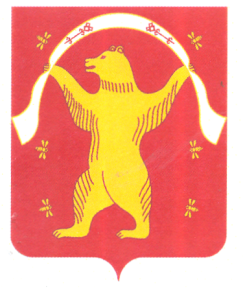 Советсельского поселения Большесухоязовский сельсовет муниципального района Мишкинский район Республики Башкортостан               452351,д.Большесухоязово,                    ул. Центральная, 25 тел.:  2-65-10